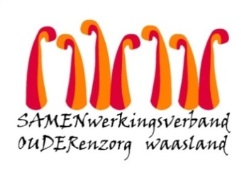 Nieuwsbrief wzc Het Hof – 27 oktober 2020
                Beste naaste ,We hebben er een hectische week op zitten. Vorige week hebben we alle nodige stappen en maatregelen genomen om de uitbraak in ons woonzorgcentrum zo snel als mogelijk in te dijken.  In een mum van tijd werden verschillende cohorte-afdelingen ingericht en in gebruik genomen.  Dit hebben we te danken aan de inzet en gedrevenheid van onze medewerkers enerzijds en het begrip van bewoners en familie anderzijds.Stand van zaken       cohorte-afdeling wzc Heilig Hart – wzc Het Hof verdiep 3 en 5: er zijn momenteel een aantal bewoners met ernstige symptomen.        wzc Het Hof afdeling 0 – 1 – 2 – 4 : de situatie blijft ongewijzigd.Wij blijven bijzonder alert, betrokken families worden snel op de hoogte gebracht in geval zich wijzingen in de gezondheidstoestand van een bewoner voordoen.   Voorzichtige opstart bezoekregelingVerdieping 0, 1, 2 en 4: vanaf maandag 2 november zullen we voorzichtig terug bezoek toelaten bij de bewoners. In het algemeen wordt de druppel-contactisolatie stopgezet na 14 dagen, dit is de incubatietijd (tijdens deze periode kan u het virus ontwikkelen).  Cohorte-afdelingen: vanaf maandag 9 november. We nemen geen enkel risico, wie besmet is kan besmettelijk zijn tot 3 weken na het testresultaat.  Voor de tuinbezoeken stellen we dezelfde opstartdata voorop.Telefonische en digitale contactenWij bieden u ook graag opnieuw de mogelijkheid tot (digitale) communicatie zoals Whatsapp, Skype, Messenger, face-time.   
Neem hiervoor contact op met Jorn Kusé (jorn.kuse@samenouder.be).WasMogen wij nogmaals vragen om voor het brengen en/of ophalen van persoonlijke was dit minstens 24u vooraf via mail (youri.vanpuymbrouck@samenouder.be) te melden? Zo kunnen wij organisatorisch alles tijdig regelen.VariaExterne kinesist, kapper, …:  krijgen geen toegang tijdens de isolatiefase.Tandartsbezoek, en andere consultaties:  enkel indien strikt medisch noodzakelijk. Bespreek dit steeds vooraf met de hoofdverpleegkundige.Praktische afspraken bezoekregelingBezoek blijft mogelijk op de kamer, 1 vaste bezoeker per bezoekmoment (Gelieve Jorn Kusé te informeren wie als vaste bezoeker op de kamer zal komen).  Wij bezorgen u zo spoedig mogelijk een nieuw bezoekschema. U hoeft voor deze kamerbezoeken geen afspraak te maken.Bezoek voor andere bezoekers in de bezoekruimten op het gelijkvloers is tijdelijk niet mogelijk. Momenteel  zijn deze bezoekruimten opnieuw ingericht als kamer voor niet-besmette  bewoners. Vanaf 09 november proberen wij ook dit opnieuw te organiseren. Niet mee naar huis gaan: omdat de alarmdrempel in de gemeente is overschreden en uit veiligheid voor de andere bewoners is familiebezoek buiten de voorziening helaas niet meer toegestaan.Wat verwachten wij bij bezoek op de kamer?Registratie aan de inkom in kader van contact tracing en vervolgens rechtstreeks naar de kamer gaan.Mondmaskerplicht: bewoner en bezoeker dragen beiden een chirurgisch mondmasker tijdens het bezoek. Vanaf nu is enkel een chirurgisch masker toegelaten. We vragen u om zelf een chirurgisch masker te voorzien (overal vrij te koop). Wij voorziet dit voor de bewoners.Duurtijd bezoek: maximum 1 uur.Niets eten of drinken op de kamer.Ontsmetten van oppervlakken die u aanraakte op de kamer.Wat blijft uiterst belangrijk?Niet op bezoek komen als u of een huisgenoot zich ziek voelt of als u in contact bent geweest met een (vermoedelijk) Covid19 persoon.   Ons onmiddellijk verwittigen als u (vermoedelijk) Covid-19 positief bent en recentelijk op bezoek bent gekomen.  Oprecht bedankt aan iedereen voor alle steun en het begrip dat we mogen ontvangen in deze uitzonderlijke periode.Vriendelijke groet,Youri Van PuymbrouckDagelijks verantwoordelijke